НОВОЕ В ЗАКОНОДАТЕЛЬСТВЕ ОБ ОБРАЗОВАНИИ В ДЕКАБРЕ 2023 ГОДАФедеральный закон от 19.12.2023 N 618-ФЗ "О внесении изменений в Федеральный закон "Об образовании в Российской Федерации" Вводится запрет на использование обучающимися мобильных телефонов во время учебных занятий в школах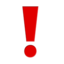 Исключение составляют случаи возникновения угрозы жизни или здоровью обучающихся, работников организации, осуществляющей образовательную деятельность, и иные экстренные случаи.Также установлено, что правила внутреннего распорядка обучающихся устанавливают требования к дисциплине на учебных занятиях и правилам поведения в образовательной организации. Педагогические и руководящие работники образовательной организации, а также иные лица, на которых возложены соответствующие обязанности, контролируют соблюдение правил внутреннего распорядка, включая соблюдение дисциплины на учебных занятиях и правил поведения в организации.Установлено, что применение физического или психического насилия по отношению педагогическим работникам и иным работникам организации, осуществляющей образовательную деятельность, не допускается. Руководитель образовательной организации обязан принимать относящиеся к компетенции образовательной организации меры для защиты прав участников образовательных отношений, недопущения применения в отношении них физического и психического насилия.Уточнен правовой статус педагогических работников. Например, они вправе самостоятельно или через своих представителей направлять в органы управления образовательной организации обращения о применении дисциплинарных взысканий к обучающимся, нарушающим и (или) ущемляющим их права, а также обращаться в комиссию по урегулированию споров.Для привлечения выпускников профессиональных образовательных организаций и образовательных организаций высшего образования к педагогической деятельности, а также в целях социальной поддержки педагогических работников федеральными законами и иными нормативными правовыми актами РФ, законами и иными нормативными правовыми актами субъектов РФ, нормативными правовыми актами органов публичной власти федеральной территории "Сириус" и муниципальными правовыми актами могут устанавливаться дополнительные меры государственной поддержки и социальные гарантии.Федеральный закон от 25.12.2023 N 685-ФЗ "О внесении изменений в Федеральный закон "Об образовании в Российской Федерации" и статья 2 Федерального закона "О внесении изменений в Федеральный закон "Об образовании в Российской Федерации" В системе образования закреплены традиционные российские духовно-нравственные ценности Уточняются принципы, на которых основывается государственная политика и правовое регулирование отношений в сфере образования.Педагогические работники обязаны в том числе:- осуществлять свою деятельность на высоком профессиональном уровне на основе традиционных российских духовно-нравственных ценностей и принятых в российском обществе правил и норм поведения в интересах человека, семьи, общества и государства, обеспечивать в полном объеме реализацию рабочей программы учебных предметов, курсов, дисциплин (модулей), рабочей программы воспитания;- формировать в процессе педагогической деятельности у обучающихся чувство патриотизма, уважение к памяти защитников Отечества и подвигам Героев Отечества, закону и правопорядку, человеку труда и старшему поколению, взаимное уважение, бережное отношение к культурному наследию и традициям многонационального народа РФ;- развивать у обучающихся трудолюбие, ответственное отношение к профессиональной и добровольческой (волонтерской) деятельности.Уточняется, что организации, осуществляющие обучение, вне зависимости от основной цели деятельности вправе осуществлять образовательную деятельность по программам профессионального обучения, образовательным программам дошкольного образования и дополнительным образовательным программам.Участникам СВО, их детям, детям медицинских работников, умерших от COVID-19, и другим льготным категориям лиц, указанным в части 5.1 статьи 71 Закона об образовании, предоставлено право на зачисление на обучение по образовательным программам среднего профессионального образования в первоочередном порядке вне зависимости от результатов освоения образовательной программы основного общего или среднего общего образования или наличия договора о целевом обучении.Постановление Правительства РФ от 23.12.2023 N 2269 "О внесении изменений в постановление Правительства Российской Федерации от 12 марта 2022 г. N 353" Срок действия временных критериев, исходя из которых лицам, поступающим на обучение по образовательным программам ординатуры, начисляются баллы за индивидуальные достижения, продлен до конца 2024 года Постановление Правительства РФ от 29.12.2023 N 2398 "О внесении изменений в постановление Правительства Российской Федерации от 25 июня 2021 г. N 997" Внесены изменения в Положение о федеральном государственном контроле (надзоре) в сфере образованияВ рамках государственного контроля (надзора) контрольный (надзорный) орган в сфере образования будет проводить профилактические мероприятия в виде мер стимулирования добросовестности.Оценка добросовестности контролируемого лица будут проводиться контрольным (надзорным) органом в сфере образования ежегодно.Приводится перечень критериев добросовестности контролируемого лица.Информация об оценке добросовестности контролируемых лиц будет размещаться на сайте контрольного (надзорного) органа.Мера стимулирования добросовестности контролируемого лица, признанного соответствующим критерию добросовестности, реализуется в виде понижения категории риска объекта контроля на одну категорию.Решение об изменении категории риска объекта контроля контролируемого лица, признанного соответствующим одновременно всем критериям добросовестности, принимается контрольным (надзорным) органом в течение 5 рабочих дней со дня размещения на сайте контрольного (надзорного) органа информации об оценке добросовестности контролируемых лиц.Профилактические мероприятия осуществляются должностными лицами в целях стимулирования добросовестного соблюдения контролируемыми лицами обязательных требований, установленных законодательством об образовании, в том числе лицензионных требований к образовательной деятельности и требований, установленных федеральными государственными образовательными стандартами, требований к выполнению аккредитационных показателей, требований по обеспечению доступности для инвалидов объектов социальной, инженерной и транспортной инфраструктур и предоставляемых услуг, и направлены на снижение риска нарушения прав человека на получение качественного образования, а также являются приоритетными по отношению к проведению контрольных (надзорных) мероприятий.Также контролируемые лица и их представители будут консультироваться по перечню обязательных требований.Предусмотрено проведение обязательных профилактических визитов в отношении контролируемых лиц, получивших право на осуществление образовательной деятельности по новому для них уровню образования, виду образования и подвидам дополнительного образования согласно записи в реестре лицензий на осуществление образовательной деятельности, - в срок не позднее чем в течение 1 года со дня получения права на такую деятельность.Уточнены критерии отнесения объектов федерального государственного контроля (надзора) в сфере образования к категориям риска причинения вреда (ущерба) охраняемым законом ценностям.Постановление Правительства РФ от 24.06.2023 N 1023 "О проведении эксперимента по формированию цифровых документов об образовании и (или) о квалификации посредством модуля "Единый реестр цифровых документов об образовании" федеральной информационной системы "Федеральный реестр сведений о документах об образовании и (или) о квалификации, документах об обучении" в 2023 году" (вместе с "Положением о проведении эксперимента по формированию цифровых документов об образовании и (или) о квалификации посредством модуля "Единый реестр цифровых документов об образовании" федеральной информационной системы "Федеральный реестр сведений о документах об образовании и (или) о квалификации, документах об обучении" в 2023 году") Завершается эксперимент по формированию цифровых документов об образовании или о квалификации посредством модуля "Единый реестр цифровых документов об образовании" ФИС ФРДОУстановлены требования к освоению дополнительных общеобразовательных программ, обеспечивающих подготовку иностранных граждан и лиц без гражданства к освоению профессиональных образовательных программ на русском языкеПри подготовке к освоению профессиональных образовательных программ на русском языке слушателю необходимо будет освоить дополнительную общеобразовательную программу в форме аудиторных занятий и самостоятельной работы слушателя в общем объеме не менее 2160 академических часов. Объем аудиторных занятий должен составлять не менее 50% от общего количества часов, предусмотренных на изучение основных и дополнительных общеобразовательных предметов.В дополнительной общеобразовательной программе на изучение русского языка должно быть предусмотрено не менее 612 аудиторных часов.Приводится перечень общеобразовательных предметов, которые должны освоить слушатели, планирующие дальнейшее обучение по образовательным программам среднего профессионального образования или высшего образования.Слушатели, планирующие дальнейшее обучение по образовательным программам высшего образования, должны освоить основные, дополнительные общеобразовательные предметы, а также определенные федеральной государственной образовательной организацией элективные учебные предметы дополнительной общеобразовательной программы (за исключением общеобразовательного предмета "Русский язык", освоение которого является обязательным в рамках дополнительной общеобразовательной программы).Установлено, что:- прием на обучение по программам в соответствии с прежними требованиями прекращается 31 декабря 2023 года;- обучающиеся, принятые на обучение в соответствии с новыми требованиями, обучаются по дополнительным общеобразовательным программам до истечения сроков обучения, определенных соответствующей дополнительной общеобразовательной программой.<Письмо> Минобрнауки России от 04.12.2023 N МН-5/203503 "О направлении разъяснений" (вместе с "Разъяснениями, связанными с изданием приказа Минобрнауки России от 16 ноября 2023 г. N 1081 "О внесении изменений в Порядок приема на обучение по образовательным программам высшего образования - программам бакалавриата, программам специалитета, программам магистратуры, утвержденный приказом Министерства науки и высшего образования Российской Федерации от 21 августа 2020 г. N 1076") Изменен Порядок приема на обучение по образовательным программам бакалавриата, специалитета и магистратурыИзменения направлены на реализацию Федерального закона от 24.06.2023 N 264-ФЗ, которым прохождение военной службы отнесено к числу индивидуальных достижений лиц, поступающих в колледжи и вузы, и Федерального закона от 04.08.2023 N 479-ФЗ, которым обновлен порядок выдачи медалей "За особые успехи в учении".Кроме того, установлено, что в качестве индивидуальных достижений при приеме на обучение по программам бакалавриата, программам специалитета будет учитываться статус чемпиона России, обладателя кубка России по видам спорта, включенным в программы Олимпийских игр, Паралимпийских игр, Сурдлимпийских игр.Уточнены сроки размещения на официальном сайте организации высшего образования и научной организации информации о приеме на обучение.Определен перечень должностей учебно-вспомогательных работников и работников сферы научного обслуживания в вузах и научных организациях, которые имеют право занимать обучающиеся по образовательным программам высшего образованияНапомним, что право обучающихся по образовательным программам высшего образования на занятие должностей учебно-вспомогательных работников и работников сферы научного обслуживания в образовательных организациях высшего образования и научных организациях было закреплено Федеральным законом от 24.07.2023 N 385-ФЗ.Приказ Минпросвещения России от 16.11.2023 N 867 "О внесении изменений в Порядок заполнения, учета и выдачи аттестатов об основном общем и среднем общем образовании и их дубликатов, утвержденный приказом Министерства просвещения Российской Федерации от 5 октября 2020 г. N 546"  Внесены изменения в порядок заполнения, учета и выдачи аттестатов об основном общем и среднем общем образовании и их дубликатов, а также в описание аттестата о среднем общем образовании (в том числе с отличием) и приложения к нимИзменения направлены на реализацию Федерального закона от 04.08.2023 N 479-ФЗ, которым предусмотрено вручение обучающимся медали "За особые успехи в учении" I или II степени.В частности, установлено, что аттестат о среднем общем образовании с отличием выдается красного или сине-голубого цвета. Установлены требования к выдаче таких аттестатов и приложений к ним.Кроме этого, уточняется порядок определения итоговых отметок за 11 класс и вносится ряд иных поправок.Приказ Минобрнауки России от 30.10.2023 N 1036 "О внесении изменений в Порядок приема на обучение по образовательным программам высшего образования - программам подготовки научных и научно-педагогических кадров в аспирантуре, утвержденный приказом Министерства науки и высшего образования Российской Федерации от 6 августа 2021 г. N 721" Изменен порядок приема на обучение по образовательным программам подготовки научных и научно-педагогических кадров в аспирантуреУточняется, что организация, осуществляющая образовательную деятельность, принимает на обучение раздельно по очной и заочной формам обучения (по заочной форме обучения - только в части подготовки научных и научно-педагогических кадров в аспирантуре в интересах обороны и безопасности государства, обеспечения законности и правопорядка в организациях государственных органов).Скорректированы сроки размещения информации о приеме на обучение на официальном сайте организации.Приказ Минобрнауки России от 18.10.2023 N 998 "Об утверждении требований к освоению дополнительных общеобразовательных программ, обеспечивающих подготовку иностранных граждан и лиц без гражданства к освоению профессиональных образовательных программ на русском языке" Прекращается прием на обучение по программам, обеспечивающим подготовку иностранных граждан и лиц без гражданства к освоению профессиональных образовательных программ на русском языке, в соответствии с требованиями, утвержденными Приказом Минобрнауки России от 03.10.2014 N 1304Приказ Минпросвещения России от 05.10.2020 N 546 (ред. от 16.11.2023) "Об утверждении Порядка заполнения, учета и выдачи аттестатов об основном общем и среднем общем образовании и их дубликатов" 	Истекает срок действия особенностей заполнения и выдачи аттестатов об основном общем и среднем общем образовании гражданам, в том числе иностранным, проходившим обучение за рубежом и вынужденным прервать его в связи с недружественными действиями иностранных государствПриказ Минобрнауки России от 20.12.2022 N 1278 "О внесении изменений в номенклатуру научных специальностей, по которым присуждаются ученые степени, утвержденную приказом Министерства науки и высшего образования Российской Федерации от 24 февраля 2021 г. N 118, и в соответствие направлений подготовки научно-педагогических кадров в аспирантуре (адъюнктуре) научным специальностям, предусмотренным номенклатурой научных специальностей, по которым присуждаются ученые степени, утвержденной приказом Министерства науки и высшего образования Российской Федерации от 24 февраля 2021 г. N 118, установленное приказом Министерства науки и высшего образования Российской Федерации от 24 августа 2021 г. N 786" Прекращается прием на обучение по образовательным программам подготовки научных и научно-педагогических кадров в аспирантуре (адъюнктуре) по научным специальностям номенклатуры, наименования которых изменены Приказом Минобрнауки России от 20.12.2022 N 1278